新 书 推 荐中文书名：《埃尔默的男孩：一个关于生存，信仰和非凡的兄弟情的二战故事》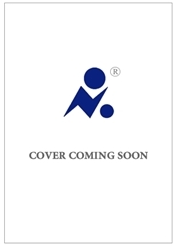 英文书名：ELMER’S BOYS：An Extraordinary WWII Story of Survival, Faith and Unexpected Brotherhood作    者：Nina Willner出 版 社：Dutton 代理公司：Stuart Krichevsky /ANA/Susan Xia页    数：待定出版时间：2024年代理地区：中国大陆、台湾审读资料：大纲类    型：非小说内容简介：这是一个戏剧性的故事。一个年轻的美国兵营，两个逃离德国最残暴集中营的男孩，他们的碰撞改变了所有人的生活。作者的父亲埃迪·威尔纳（Eddie Willner）在德国长大，在他 11 岁的时候，德国似乎一夜间发生了骤变，老师开始排斥他，邻居冲他吐口水，他的朋友们加入了希特勒青年团。到了 16 岁，他与父亲被迫劳役，而母亲被送往死亡。与此同时，在美国，比埃迪年长几岁的男孩加入军队，走向岌岌可危的未来。他们中很少有人准备好迎接危险和未来道路上的道德挑战。但是，八个月后，当两个瘦弱的男孩走出森林，高举纹身的手臂，他们明白了自己为何而战。尽管被命令将所有难民留在那里，但他们知道只有一件事要做：拯救这两个男孩，使他们重返生活。《埃尔默的男孩》证明了人类精神的韧性和战争中形成的纽带的力量，极力推荐给喜欢《奥斯维辛的纹身师》（The Tattooist of Auschwitz）和《兄弟连》（Band of Brothers）的读者。作者简介：尼娜·威尔纳（Nina Willner）是美国前情报官员，是著名的《四十个秋天》（Forty Autumns）的作者，该书已在 8 个国家出版。谢谢您的阅读！请将回馈信息发送至：夏蕊（Susan Xia）安德鲁﹒纳伯格联合国际有限公司北京代表处北京市海淀区中关村大街甲59号中国人民大学文化大厦1705室, 邮编：100872
电话：010-82449185传真：010-82504200Email: susan@nurnberg.com.cn网址：www.nurnberg.com.cn微博：http://weibo.com/nurnberg豆瓣小站：http://site.douban.com/110577/微信订阅号：ANABJ2002